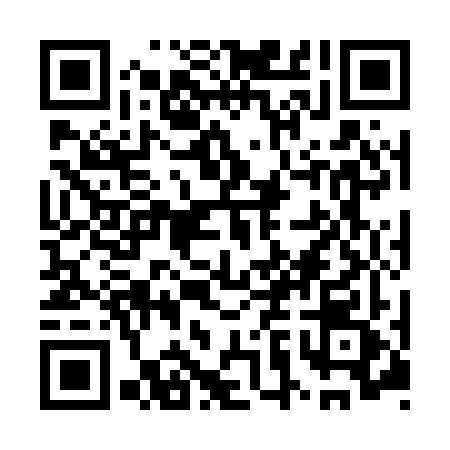 Prayer times for Puerto Madryn, ArgentinaWed 1 May 2024 - Fri 31 May 2024High Latitude Method: NonePrayer Calculation Method: Muslim World LeagueAsar Calculation Method: ShafiPrayer times provided by https://www.salahtimes.comDateDayFajrSunriseDhuhrAsrMaghribIsha1Wed6:358:111:173:596:237:532Thu6:368:121:173:586:227:523Fri6:378:131:173:576:207:514Sat6:388:141:173:566:197:505Sun6:398:151:173:556:187:496Mon6:408:161:173:546:167:487Tue6:408:171:173:536:157:478Wed6:418:191:173:526:147:469Thu6:428:201:173:516:137:4510Fri6:438:211:173:506:127:4411Sat6:448:221:173:496:117:4312Sun6:458:231:163:496:107:4213Mon6:468:241:163:486:097:4114Tue6:478:251:163:476:087:4015Wed6:478:261:173:466:077:4016Thu6:488:271:173:456:067:3917Fri6:498:281:173:456:057:3818Sat6:508:291:173:446:047:3719Sun6:518:301:173:436:037:3720Mon6:528:311:173:426:027:3621Tue6:528:321:173:426:017:3522Wed6:538:331:173:416:017:3523Thu6:548:341:173:416:007:3424Fri6:558:351:173:405:597:3425Sat6:558:351:173:395:597:3326Sun6:568:361:173:395:587:3327Mon6:578:371:173:385:577:3228Tue6:578:381:183:385:577:3229Wed6:588:391:183:385:567:3130Thu6:598:401:183:375:567:3131Fri6:598:401:183:375:557:31